WORKSHEETMuseum website: http://kuskovo.ruVirtual tour: http://vr360.ru/kuskovo/03/Exercise 1. Culture vocabulary. Write the words under the correct picture.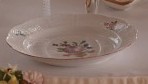 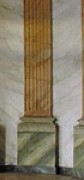 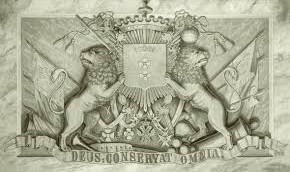 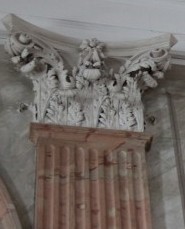 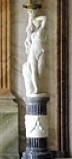 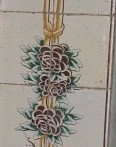 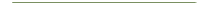 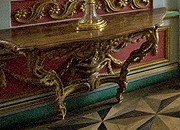 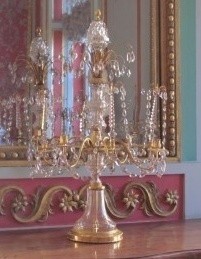 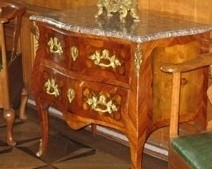 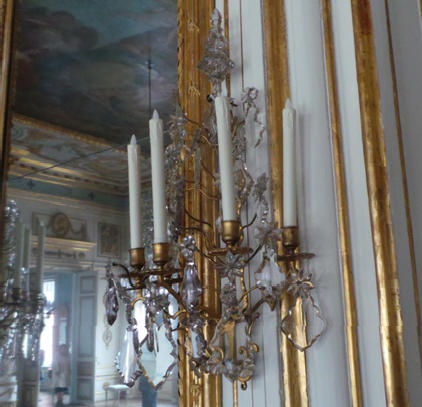 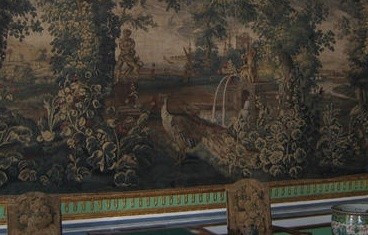 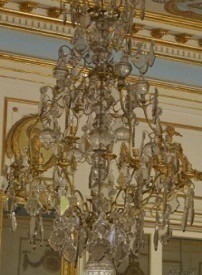 Exercise 2. Match the two parts of the sentences below together.Exercise 3. Сhoose any picture in THE PICTURE ROOM. Describe the picture and offer to your friends to find it._____________________________________________________________________________________________________________________________________________________________________________________________________________________________________________________________________________________________________________________________________________________________________________________________________________________________________________________________________________________________________________________________Exercise 4. Read the description and find the name of the reception room.The magnificent white and gold decoration and the silver mirrors on the walls resemble the Hall of Mirrors in Versailles and give this room its name  	The artistic decor in the room includes:pilastercoat-of-armstiled stovecapitalcandelabrumporcelain ●[pɪ’læstə][‘kæpɪtl][kændɪ’lɑ:brəm][‘poselɪn]sconceconsoletapestrychandelierchest of drawersgirandole[skɔns][‘kɔnsəul][‘tæpɪstrɪ][ˌʃændɪˈlɪə][tʃest ɔf ʹdrɔ:z ][ʹdʒırəndəʋl]Useful phrasesUseful phrasesUseful phrasesstill lifein the foregroundthe picture is executed in bright (dark) tones            landscapein the backgroundthree quarter lengthportraitin the distanceshoulder-length          self-portraitto the left (right) of the picturefull-lengthLighting Devices:Painting:Other: